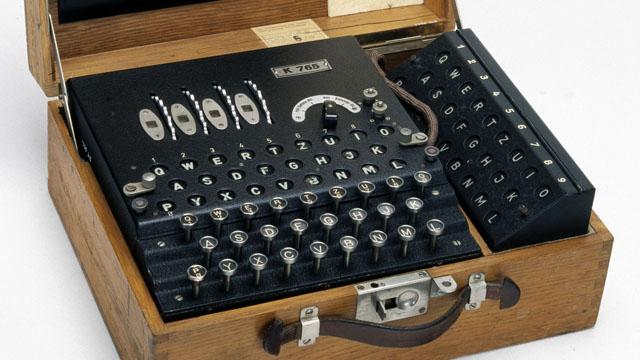 A = 4/5B = 5/5C = 1/10D =12/5E = 99/100F = 19/30G =7/5H =42/100I = 5/6J =47/100K = 5/9L = 4/6M = 4/9N = 6/100 = 5/12P =15/12Q = 1/12R =28/50S =7/8T = 17/30U =13/8V = 1/2W = 9/7X = 8/11Y = 7/12Z = 6/7